Приложение № 1Анонс Олимпиады на информационных ресурсах и социальных сетяхБесплатная ежегодная всероссийская онлайн-олимпиада «Олимпиада Фоксфорда 2023» 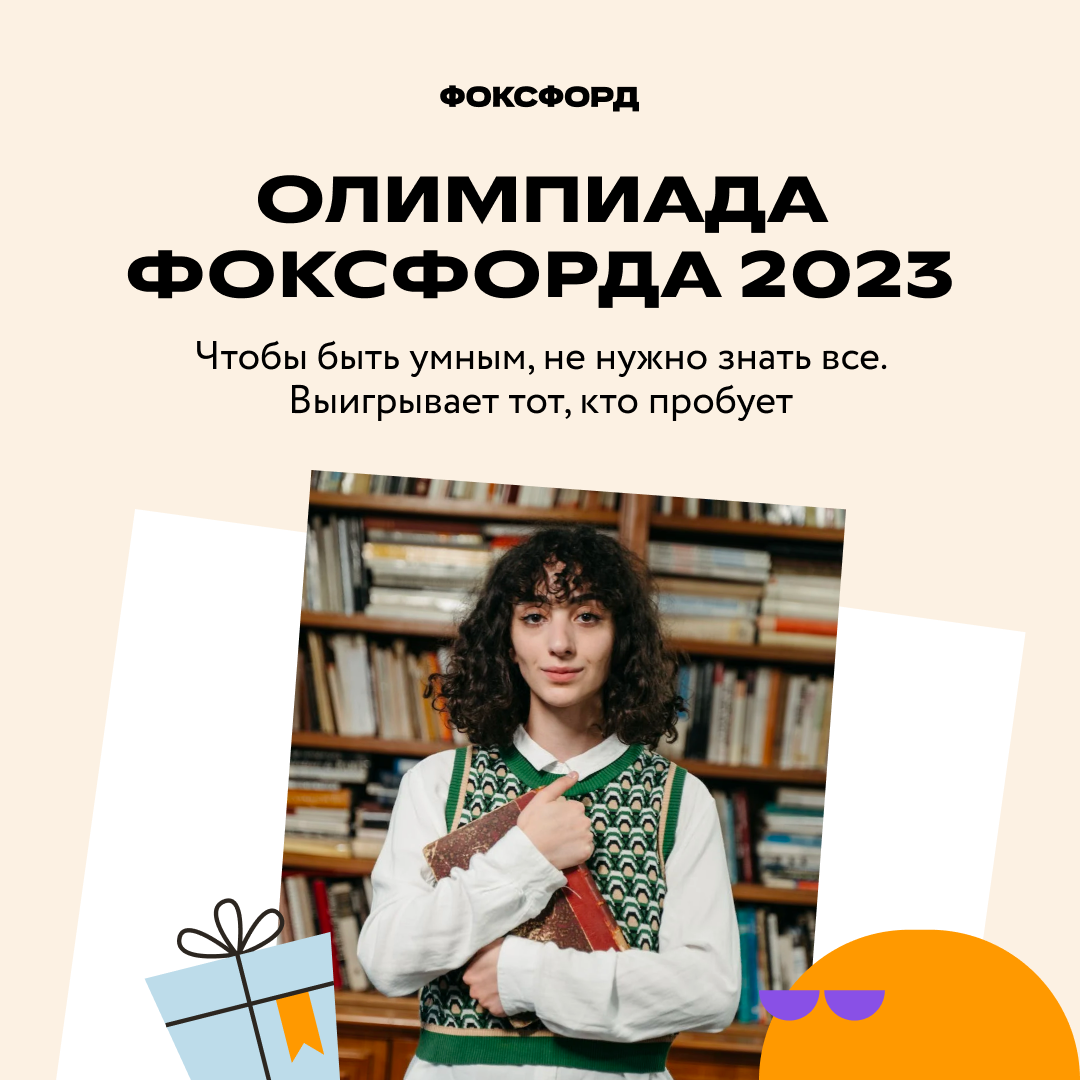  Бесплатная олимпиада для учеников с 1 по 11 класс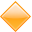 Онлайн-школа «Фоксфорд» приглашает школьников поучаствовать в ежегодной олимпиаде — регистрация открыта с 28 августа.Задания для ребят с любым уровнем подготовки  — участники получат первый олимпиадный опыт или подумают над задачами уровня ВсОШ.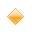 Призы за участие — каждый получит диплом для портфолио, подарки от партнёров и возможность выиграть смартфон.Дополнительные баллы от вузов — призёры продвинутого уровня получат баллы при поступлении и приглашения на заключительные этапы вузовских олимпиад.С целью повышения особого статуса педагогических работников, в том числе выполняющих наставническую деятельность, в рамках Года педагога и наставника, утвержденного Указом Президента Российской Федерации от 27 июня 2022 г. № 401, для педагогов школ согласноправилам Олимпиады разработана система вознаграждений: Организатор: «Фоксфорд» — онлайн-школа для учеников 1−11 классов, учителей и родителей, резидент ИТ-кластераТехнопарка «Сколково», холдинг Talent Tech, ИГ «Севергрупп». Согласно приказу Министерства просвещения Российской Федерации от 28.02.2022 г. № 96 «Фоксфорд» входит в перечень организаций, осуществляющих научно-методическое и методическое обеспечение образовательной деятельности по реализации основных общеобразовательных программ всоответствии с федеральными государственными образовательными стандартами общего образования, а также ведет образовательную деятельность на основании государственной лицензии № 041018 от 2 октября 2020 года.● материалы по повышению интереса к учебе у школьников за приглашение более 1 учащегося;● сертификат организатора за приглашение более 10 учащихся;● курс повышения квалификации с выдачей удостоверения установленного образца – в подарокза каждые 20 участников;● всем учителям предоставляется возможность принять участие в бесплатной всероссийскойконференции учителей 28 сентября в 15-00, регистрация на мероприятие уже доступна по ссылке: https://conference.foxford.ru.Приглашаем школьников 1-11 классов и преподавателей принять участие в Олимпиаде по адресу: http://23.foxford.ru/